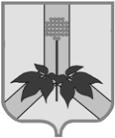 АДМИНИСТРАЦИЯ ДАЛЬНЕРЕЧЕНСКОГО МУНИЦИПАЛЬНОГО РАЙОНАПОСТАНОВЛЕНИЕ	               г. Дальнереченск       				31.03.2022									     140 -паО внесении изменений в муниципальную программу «Информатизация и обеспечение информационной безопасности, техническое обслуживание и ремонт оргтехники в органах местного самоуправления Дальнереченского муниципального района на 2020 - 2024 годы»В соответствии с Федеральным законом от 06.10.2003 № 131-ФЗ "Об общих принципах организации местного самоуправления в Российской Федерации", Постановлением администрации Дальнереченского муниципального района от 01.11.2019 г. № 455-па "Об утверждении Порядка разработки, реализации и оценки эффективности муниципальных программ  Дальнереченского муниципального района", руководствуясь Уставом, администрация Дальнереченского муниципального районаПОСТАНОВЛЯЕТ:1. Внести следующие изменения в муниципальную программу Дальнереченского муниципального района "Информатизация и обеспечение информационной безопасности техническое обслуживание и ремонт оргтехники в органах местного самоуправления Дальнереченского муниципального района на 2020 - 2024 годы" утвержденную постановлением администрации Дальнереченского муниципального района от 24.12.2019 № 570-па (далее- Муниципальная программа):1.1. пункт Паспорта муниципальной программы «Ресурсное обеспечение реализации муниципальной программы за счет федерального бюджета, краевого бюджета, бюджета Дальнереченского муниципального района» в следующей редакции:	1.2. Абзац 1 пункт 4 Муниципальной программы изложить в следующей редакции:«Для финансирования намеченных программой мероприятий по обеспечению информационной безопасности в 2020 - 2024 годах необходимы средства в объеме 20042,27 тыс. рублей.» 1.3. Изложить приложение № 2 к Муниципальной программе в редакции приложения к настоящему постановлению.2. Контроль за исполнением настоящего постановления оставляю за собой.3. Настоящее постановление вступает в силу со дня его обнародования в установленном порядке.И.о. главы Дальнереченскогомуниципального района							А.Г. ПоповПриложение  № 2к постановлению администрации Дальнереченского муниципального района от 31.03.2022 г. № 140-паПеречень мероприятийМуниципальной программы«Информатизация и обеспечение информационной безопасности, техническое обслуживание и ремонт оргтехники в органах местного самоуправления Дальнереченского муниципального района в 2020 - 2024 годы»Ресурсное обеспечение реализации муниципальной программы за счет федерального бюджета, краевого бюджета, бюджета Дальнереченского муниципального районаОбщий объем потребности в ассигнованиях составляет 20042,27 тыс. рублей. Источником финансирования является бюджет района.2020 год -  4968,37 тыс.руб.2021 год — 4250,14 тыс.руб.2022 год — 4172,53 тыс.руб.2023  год – 3337,80 тыс.руб.2024 год — 3313,45 тыс.руб.NНаименованиеКБКИсполнителиСрокиОбъем финансирования                  Руб.Объем финансирования                  Руб.Объем финансирования                  Руб.Объем финансирования                  Руб.Объем финансирования                  Руб.Объем финансирования                  Руб.п/пмероприятийКБКИсполнителиисполне-ниявсего20202021202220232024123456789101Информационное освещение деятельности органов местного самоуправления Дальнереченского муниципального района, опубликование нормативно правовых актов Дальнереченского муниципального района в печатных средствах массовой информации (газете «Ударный фронт»)ХАдминистрация Дальнереченского района2020-20247 813 038,881 193 039,001 599 999,881 640 000,001 680 0001 700 0001Информационное освещение деятельности органов местного самоуправления Дальнереченского муниципального района, опубликование нормативно правовых актов Дальнереченского муниципального района в печатных средствах массовой информации (газете «Ударный фронт»)ХАдминистрация Дальнереченского района2020-20247 813 038,881 193 039,001 599 999,881 640 000,001 680 0001 700 0001,1Расходы по оплате договоров с печатными средствами массовой информации (опубликование нормативных документов муниципального образования)0113-0990123401-244Согласно договора2020-20247 233 038,881 033 039,001 479 999,881 540 000,001 580 000,001 600 0001,2Информационное освещение деятельности органов местного самоуправления в средствах массовой информации0113-0990123190-244Согласно договора2020-2024580 000,00160 000,00120 000,00100 000,00100 000,00100 000,002Обеспечение сопровождения финансового обмена данными по средствам удаленного подключения. Обеспечение нормативно правовой информацией федерального и краевого значения в администрации Дальнереченского муниципального района, финансовом управлении администрации Дальнереченского района.0113-0990270590-244Согласно договора2020-20243 696 629,28717 930,88772 738,40857 960,00674 000,00674 000,002Обеспечение сопровождения финансового обмена данными по средствам удаленного подключения. Обеспечение нормативно правовой информацией федерального и краевого значения в администрации Дальнереченского муниципального района, финансовом управлении администрации Дальнереченского района.2020-20243 696 629,28717 930,88772 738,40857 960,00674 000,00674 000,002Обеспечение сопровождения финансового обмена данными по средствам удаленного подключения. Обеспечение нормативно правовой информацией федерального и краевого значения в администрации Дальнереченского муниципального района, финансовом управлении администрации Дальнереченского района.МКУ"АХОЗУ"2020-20243 696 629,28717 930,88772 738,40857 960,00674 000,00674 000,003Обеспечение информационно статистического обмена данными с пенсионным фондом, налоговой инспекцией, статистическим отделом, обновление бухгалтерских программ, имущественных программ.0113-0990370590-244Согласно договора2020-2024965 490,29254 758,24172 932,05202 600,00167 600,00167 600,003Обеспечение информационно статистического обмена данными с пенсионным фондом, налоговой инспекцией, статистическим отделом, обновление бухгалтерских программ, имущественных программ.МКУ"АХОЗУ"2020-2024965 490,29254 758,24172 932,05202 600,00167 600,00167 600,004Обеспечение услугами Интернет0113-0990470590-244Согласно договораМКУ"АХОЗУ"2020-2024489 600,1644 000,0085 600,16120 000,00120 000,00120 000,005Приобретение и установка средств антивирусной защиты в сети0113-0990670590-244Согласно договораМКУ"АХОЗУ"2020-2024401 094,6166 303,5871 511,0384 880,0078 400,00100 000,006Оснащение администрации района, ее структурных подразделений, работающих с персональными данными, сертифицированными ПЭВМ, программными и техническими средствами защиты информации  Установка на Web сервера лицензированных программ, соответствующих требованиям  информационной безопасности0113-0990770590-244Согласно договораМКУ"АХОЗУ"2020-2024553 994,25161 594,250156 800,00117 800,00117 800,007Развитие функциональных возможностей и техническая поддержка официального сайта0113-0990870590Согласно договораМКУ"АХОЗУ"2020-2024113 702,0058 702,00055 000,00008Проведение аттестации информационной системы обработки персональных данных (далее ИС)  в отделах по обработке персональных данных0113-0991670590Согласно договора  МКУ"АХОЗУ"Администрация Дальнереченского района2020-2024229 864,50124 864,500105 000,000,000,009Реконструкция, модернизация и ремонт локальных вычислительных сетей0113-0991870590Согласно договора МКУ"АХОЗУ"2020-2024269 400,00119 400,000,00150 000,000010Проведение текущих ремонтов, замена изношенных комплектующих, модернизация0113-0991770590-244Согласно договора МКУ"АХОЗУ"МКУ "МЦБ"2020-20245 509 460,752 227 773,251 547 353,95800 285,93500 000,00434 047,62ИТОГО20 042 274,724 968 365,704 250 135,474 172 525,933 337 8003 313 447,62